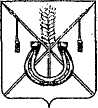 АДМИНИСТРАЦИЯ КОРЕНОВСКОГО ГОРОДСКОГО ПОСЕЛЕНИЯКОРЕНОВСКОГО РАЙОНАПОСТАНОВЛЕНИЕот 01.09.2023   		                                                  			  № 1034г. КореновскОб утверждении Положения о накоплении, хранении ииспользовании в целях гражданской обороны запасовматериально-технических, продовольственных, медицинскихи иных средств в Кореновском городском поселенииКореновского районаРуководствуясь Федеральным законом от 12 февраля 1998 года                             № 28-ФЗ «О гражданской обороне», Федеральным законом от 6 октября                               2003 года № 131-ФЗ «Об общих принципах организации местного самоуправления в Российской Федерации», постановлением Правительства Российской Федерации от 27 апреля 2000 года № 379 «О накоплении, хранении и использовании в целях гражданской обороны запасов материально-технических, продовольственных, медицинских и иных средств», администрация Кореновского городского поселения Кореновского                                   района  п о с т а н о в л я е т:1. Утвердить Положение о накоплении, хранении и использовании в                    целях гражданской обороны запасов материально-технических, продовольственных, медицинских и иных средств в Кореновском городском поселении Кореновского района (приложение № 1).2. Утвердить номенклатуру и объемы в целях гражданской обороны запасов материально-технических, продовольственных, медицинских                                     и иных средств в Кореновском городском поселении Кореновского района (приложение № 2).3. Создание запасов материально-технических, продовольственных, медицинских и иных средств (далее - Запасы) в целях гражданской обороны в администрации Кореновского городского поселения Кореновского района возложить на отдел по гражданской обороне и чрезвычайных ситуаций администрации Кореновского городского поселения Кореновского района (Чепурной).При определении номенклатуры и объёмов создаваемых Запасов предусматривать использование имеющихся материальных ресурсов, накопленных для ликвидации чрезвычайных ситуаций природного и техногенного характера.4. Рекомендовать руководителям организаций независимо от их организационно-правовой формы и ведомственной принадлежности, осуществляющих свою деятельность в военное время, а также обеспечивающих выполнение мероприятий по гражданской обороне, находящихся на территории Кореновского городского поселения Кореновского района:1) обеспечить создание и содержание в организациях Запасов в целях гражданской обороны и оснащения аварийно-спасательных формирований, спасательных служб, нештатных формирований по обеспечению выполнения мероприятий по гражданской обороне в установленном порядке;2) утвердить локальными актами номенклатуру и объёмы Запасов;3) осуществлять расходы по накоплению, хранению и восполнению Запасов в соответствии с законодательством Российской Федерации.5. Финансовое обеспечение расходных обязательств по накоплению, хранению и использованию запасов материально-технических, продовольственных, медицинских и иных средств в Кореновском городском поселении Кореновского района осуществляется за счет средств бюджета Кореновского городского поселения Кореновского района.6. Признать утратившим силу постановление главы Кореновского городского поселения Кореновского района от 21 сентября 2007 года № 223 «О накоплении, хранении и использовании в целях гражданской обороны запасов материально-технических, продовольственных, медицинских и иных средств в Кореновском городском поселении Кореновского района».7. Общему отделу администрации Кореновского городского поселения Кореновского района (Козыренко) официально опубликовать настоящее постановление и обеспечить его размещение на официальном сайте администрации Кореновского городского поселения Кореновского района в информационно-телекоммуникационной сети «Интернет».8. Контроль за выполнением настоящего постановления возложить                          на заместителя главы Кореновского городского поселения Кореновского               района, начальника отдела по гражданской обороне и чрезвычайным                  ситуациям администрации Кореновского городского поселения Кореновского района С.Г. Чепурного.9. Постановление вступает в силу со дня его официального опубликования.Глава Кореновского городского поселенияКореновского района                                                                         М.О. ШутылевПОЛОЖЕНИЕ о накоплении, хранении и использовании в целях гражданской обороны запасов материально-технических, продовольственных, медицинских и иных средств в Кореновском городском поселении Кореновского района1. Настоящее Положение разработано в соответствии с Федеральным законом от 12 февраля 1998 года № 28-ФЗ «О гражданской обороне», постановлением Правительства Российской Федерации от 27 апреля 2000 года № 379 «О накоплении, хранении и использовании в целях гражданской обороны запасов материально-технических, продовольственных, медицинских и иных средств» и определяет порядок о накоплении, хранении и использовании в целях гражданской обороны запасов материально-технических, продовольственных, медицинских и иных средств в Кореновском городском поселении Кореновского района (далее — Запасы).2. Запасы накапливаются заблаговременно в мирное время в объёмах, определяемых администрацией Кореновского городского поселения Кореновского района, а также создающими их муниципальными учреждениями и предприятиями, иными организациями, отнесёнными в установленном порядке к категориям по гражданской обороне (далее - иные организации), расположенными на территории Кореновского городского поселения Кореновского района.3. Запасы предназначены для первоочередного жизнеобеспечения населения, пострадавшего при военных конфликтах или вследствие этих конфликтов, а также при чрезвычайных ситуациях природного и техногенного характера и для оснащения аварийно-спасательных формирований, спасательных служб, нештатных аварийно-спасательных формирований (далее - НАСФ) и нештатных формирований по обеспечению выполнения мероприятий по гражданской обороне (далее - НФГО) при проведении аварийно-спасательных и других неотложных работ (далее - АСДНР) в случае возникновения опасностей при военных конфликтах или вследствие этих конфликтов, а также при чрезвычайных ситуациях природного и техногенного характера.4. Запасы в целях гражданской обороны на территории Кореновского городского поселения Кореновского района включают в себя:запасы администрации Кореновского городского поселения Кореновского района, муниципальных учреждений и предприятий - муниципальные запасы;запасы иных организаций, расположенных на территории Кореновского городского поселения Кореновского района.5. Номенклатура и объёмы Запасов определяются создающими их органами и организациями.6. Номенклатура и объёмы создаваемых Запасов определяются исходя из:возможного характера военных конфликтов на территории Кореновского городского поселения Кореновского района;величины возможного ущерба объектам экономики и инфраструктуры от военных конфликтов, а также от чрезвычайных ситуаций природного и техногенного характера, возможных на территории Кореновского городского поселения Кореновского района;потребности в Запасах в соответствии с Планом гражданской обороны и защиты населения муниципального образования Кореновский район (планами гражданской обороны) муниципальных учреждений, предприятий;норм минимально необходимой достаточности Запасов;норм оснащения и потребности обеспечения действий НАСФ и НФГО в соответствии с планом гражданской обороны и защиты населения Кореновского городского поселения Кореновского района.При определении номенклатуры и объёмов Запасов должны учитываться имеющиеся материальные ресурсы, накопленные для ликвидации чрезвычайных ситуаций природного и техногенного характера.7. Номенклатура, объёмы и сроки создания в целях гражданской обороны Запасов иных организаций, порядок и цели использования и восполнения данных Запасов устанавливаются на основании внутренних (локальных) актов.8. Муниципальные запасы материально-технических средств включают в себя индивидуальные спасательные средства, лодки, специальную и автотранспортную технику, средства малой механизации, приборы, оборудование и другие средства, предусмотренные табелями оснащения НАСФ, спасательных служб и НФГО, а также запасы для проведения АСДНР.9. Муниципальные запасы продовольствия могут включать в себя крупы, муку, мясные, рыбные и растительные консервы, соль, сахар, чай и другие продукты.10. Муниципальные запасы медицинских средств включают в себя лекарственные препараты, медицинские изделия.11. Муниципальные запасы иных средств включают в себя вещевое имущество, средства связи и оповещения, средства радиационной, химической и биологической защиты, средства радиационной, химической и биологической разведки и радиационного контроля, отдельные виды топлива и другие средства.12. Номенклатура и объёмы муниципальных запасов утверждаются:в администрации Кореновского городского поселения Кореновского района - постановлением администрации Кореновского городского поселения Кореновского района;в муниципальных учреждениях и предприятиях - приказом руководителя соответствующего учреждения, предприятия.При определении номенклатуры и объёмов муниципальных запасов должны учитываться имеющиеся материальные ресурсы, накопленные для ликвидации чрезвычайных ситуаций природного и техногенного характера.13. Разработку номенклатуры и объёмов муниципальных запасов осуществляет отдел по ГО и ЧС администрации Кореновского городского поселения Кореновского района.14. Закупка, освежение и восполнение муниципальных запасов осуществляются на основании утверждённых номенклатур в соответствии с требованиями Федерального закона от 5 апреля 2013 года № 44-ФЗ "О контрактной системе в сфере закупок товаров, работ, услуг для обеспечения государственных и муниципальных нужд".15. Запасы должны храниться в условиях, отвечающих установленным требованиям по обеспечению их сохранности в течение всего периода хранения, а также обеспечения постоянной готовности к быстрой выдаче по предназначению, в местах, откуда возможна их оперативная доставка в районы проведения мероприятий гражданской обороны и ликвидации чрезвычайных ситуаций. Складские помещения, используемые для хранения запасов, должны соответствовать требованиям, установленным законодательством Российской Федерации.16. Не допускается хранение Запасов с истекшим сроком годности или в состоянии, не отвечающем санитарно-эпидемиологическим и другим технологическим требованиям, установленным заводом-изготовителем.17. Руководители отраслевых и функциональных органов администрации Кореновского городского поселения Кореновского района, предприятий и организаций не зависимо от форм собственности и ведомственной принадлежности, осуществляющих свою деятельность на территории Кореновского городского поселения Кореновского района, создающие Запасы в складских помещениях:ведут их количественный и качественный учет в установленном порядке. Назначают ответственное должностное лицо, на которое возлагается персональная ответственность за сохранность, учет, выдачу и предоставление отчетных документов по Запасам;создают комиссии из числа работников организаций для проведения проверок качественного состояния Запасов;организуют своевременную, не реже одного раза в полугодие, проверку качественного состояния Запасов при приемке продукции, закладке в Запасы и в процессе хранения методами выборочного или сплошного контроля, с составлением акта проверки качественного состояния Запасов в произвольной форме, утверждаемого руководителем.18. Использование муниципальных запасов осуществляется на основании решения главы Кореновского городского поселения Кореновского района.19. Использование Запасов иных организаций осуществляется в соответствии с законодательством Российской Федерации по решению руководителя организации, создавшей данные Запасы.20. Общее руководство и координацию деятельности администрации Кореновского городского поселения Кореновского района и её структурных подразделений, муниципальных учреждений и предприятий по накоплению, хранению и освежению Запасов осуществляет отдел по гражданской обороне и чрезвычайных ситуаций администрации Кореновского городского поселения Кореновского района.22. Финансирование накопления, хранения и использования Запасов осуществляется в соответствии с законодательством Российской Федерации.Заместитель главыКореновского городского поселенияКореновского района, начальник отделапо гражданской обороне и чрезвычайным ситуациям						         С.Г. ЧепурнойНоменклатура и объёмы
в целях гражданской обороны запасов материально-технических, продовольственных, медицинских и иных средств в Кореновском городском поселении Кореновского районаЗаместитель главыКореновского городского поселенияКореновского района, начальник отделапо гражданской обороне и чрезвычайным ситуациям						         С.Г. ЧепурнойПРИЛОЖЕНИЕ № 1УТВЕРЖДЕНОпостановлением администрацииКореновского городского поселения Кореновского районаот 01.09.2023 № 1034ПРИЛОЖЕНИЕ № 2УТВЕРЖДЕНЫпостановлением администрацииКореновского городского поселения Кореновского районаот 01.09.2023 № 1034№п/пНаименование материально-технических средствЕдиница измеренияНорма потребления на 1 человека в суткиОбъектовые запасыЗапасы Кореновского городского поселения Кореновского района на 50 человек1234561. Продовольствие из расчета на 3 суток1. Продовольствие из расчета на 3 суток1. Продовольствие из расчета на 3 суток1. Продовольствие из расчета на 3 суток1. Продовольствие из расчета на 3 суток1. Продовольствие из расчета на 3 суток1Хлеб и хлебобулочные изделиякг0,46При необходимости, по расчету руководителя организации692Крупа гречневаякг0,04При необходимости, по расчету руководителя организации63Крупа рисоваякг0,04При необходимости, по расчету руководителя организации64Изделия макаронныекг0,04При необходимости, по расчету руководителя организации65Консервы мясныекг0,15При необходимости, по расчету руководителя организации22.56Консервы рыбныекг0,1При необходимости, по расчету руководителя организации157Масло животноекг0,05При необходимости, по расчету руководителя организации7.58Масло растительноекг0,01При необходимости, по расчету руководителя организации1.59Сахаркг0,075При необходимости, по расчету руководителя организации11.2510Чайкг0,002При необходимости, по расчету руководителя организации0,311Соль поваренная пищеваякг0,02При необходимости, по расчету руководителя организации32. Товары первой необходимости2. Товары первой необходимости2. Товары первой необходимости2. Товары первой необходимости2. Товары первой необходимости2. Товары первой необходимости12Котелок армейскийшт.1По расчету руководителя организации5013Ложкашт.1По расчету руководителя организации5014Кружкашт.1По расчету руководителя организации5015Ведрошт.1 ведро на 10 чел.По расчету руководителя организации517Палатка УСБ-56шт.1 на 50 чел.По расчету руководителя организации118Раскладушка (кровать)шт.1По расчету руководителя организации5019Матрацшт.1По расчету руководителя организации5020Одеялошт.1По расчету руководителя организации5021Подушкашт.1По расчету руководителя организации5022Простыняшт.2По расчету руководителя организации10023Наволочка подушечнаяшт.1По расчету руководителя организации503. Средства материально-технического обеспечения3. Средства материально-технического обеспечения3. Средства материально-технического обеспечения3. Средства материально-технического обеспечения3. Средства материально-технического обеспечения3. Средства материально-технического обеспечения24Печь дровянаяшт.-По расчету руководителя организации125Лампа керосиновая "Летучая мышь"шт.-По расчету руководителя организации126Лопата штыковая (совковая)шт.-По расчету руководителя организации104. Медицинское имущество 4. Медицинское имущество 4. Медицинское имущество 4. Медицинское имущество 4. Медицинское имущество 4. Медицинское имущество 27Кровати медицинскиешт-По расчету руководителя организации3228Матрасы медицинскиешт-По расчету руководителя организации3229Штатив для вливанийшт-По расчету руководителя организации3230Кровати функциональные медицинскиешт-231Ларь морозильныйшт-35. Запасы иных средств5. Запасы иных средств5. Запасы иных средств5. Запасы иных средств5. Запасы иных средств5. Запасы иных средств32Рукав пожарный Ø80 мм длина 20 мшт.-По расчету руководителя организации533Противогаз фильтрующий ГП-7шт.-По расчету руководителя организации5034ВПХРшт.-По расчету руководителя организации135Переносная электростанция  бензиноваяшт.-По расчету руководителя организации236Мотопомпашт.-По расчету руководителя организации237Радиостанция УКВ переноснаяшт.-По расчету руководителя организации538Электромегафонышт.-По расчету руководителя организации539Блок-контейнерышт-По расчету руководителя организации240Ранец противопожарный РП-5шт.-По расчету руководителя организации541Электростанция бензиноваяшт.-242Компрессор КПМ 200шт.-143Аварийная осветительная установкашт.-144Кухня полевая КП-130шт.-145Прицепная цистерна для воды (800 л)шт.-146Автоприцеп «Крепыш» с тентомшт.-147Палатка штабная (зимняя)шт.-148Палатка летняя штабнаяшт.-149Термос ТГ-12шт.-450Термос ТГ-36шт.-251Бак для воды цилиндр. (1.5 тонн)шт.-152Спальный мешокшт.-50